FCCLA Planning Process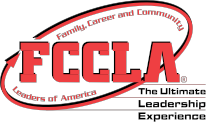 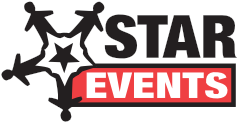 Summary Page Template(This template may be modified, but all headings must be used in the correct order.  The FCCLA logo, STAR Events logo, and Planning Process graphics are encouraged but not required.)IDENTIFY CONCERNSSET A GOALFORM A PLAN (WHO, WHAT, WHEN, WHERE, HOW, COST, RESOURCES, AND EVALUATION)ACTFOLLOW UP